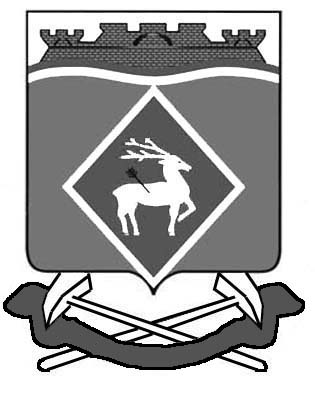 АДМИНИСТРАЦИЯ  ГРУШЕВО-ДУБОВСКОГО СЕЛЬСКОГО ПОСЕЛЕНИЯПОСТАНОВЛЕНИЕ « 10 » августа   2016 г.                                                                         № 111О внесении изменений в ПостановлениеАдминистрации  Грушево-Дубовского  сельского поселения от 01.10.2012г № 63 «Об утверждении Положения об учете муниципального имущества Грушево-Дубовского  сельского поселения»       В связи с кадровыми изменениями в Администрации Грушево-Дубовского сельского поселения                                         ПОСТАНОВЛЯЮ:               1. Внести изменения в Постановление 01.10.2012г № 63«Об утверждении Положения об учете муниципального имущества Грушево-Дубовского  сельского поселения»заменив в  пункте 2 слова «Попову Ирину Петровну» на слова «Путилину   Надежду Николаевну».          2. Постановление вступает в силу с 01 августа 2016г.           3. Контроль за выполнением  постановления оставляю за собой.Глава Администрации Грушево-Дубовского сельского поселения                                                             Полупанов А.А